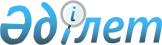 О наименовани составных частей Саркульского сельского округаРешение акима Саркульского сельского округа Темирского района Актюбинской области от 4 января 2012 года № 1. Зарегистрировано Управлением юстиции Темирского района Актюбинской области 3 февраля 2012 года № 3-10-155

      В соответствии со статьей 35 Закона Республики Казахстан от 23 января 2001 года № 148 «О местном государственном управлении и самоуправлении в Республике Казахстан», с подпунктом 4 статьи 14 Закона Республики Казахстан от 8 декабря 1993 года № 4200 «Об административно-территориальном устройстве Республики Казахстан» и с учетом мнения населения, аким Саркульского сельского округа РЕШИЛ:



      1. Присвоить следующие наименования составным частям (зимовкам) Саркульского сельского округа:



      1) Марпен базы;



      2) Матен;



      3) Мажит базы;



      4) Карағанды;



      5) Боқтықарын;



      6) Қаратоғай;



      7) Маслопром;



      8) Тікенбай;



      9) Жанқазы;



      10) Қара мола;



      11) Ақшат;



      12) Қарақойшы;



      13) Қостам қыстак;



      14) Теріс-бауыр;



      15) Жайлау мешіт;



      16) Бәшен;



      17) Әшекей.



      2. Настоящее решение вводится в действие по истечении десяти календарных дней после его первого официального опубликования.      Аким Саркульского сельского округа      Б.А. Кабакбаев
					© 2012. РГП на ПХВ «Институт законодательства и правовой информации Республики Казахстан» Министерства юстиции Республики Казахстан
				